КОМПЛЕКСНЫЙ ЦЕНТР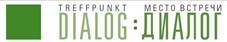 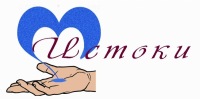 СОЦИАЛЬНОГО ОБСЛУЖИВАНИЯ НАСЕЛЕНИЯПЕТРОЗАВОДСКОГО  ГОРОДСКОГО ОКРУГА«ИСТОКИ»e-mail: istoki@karelia.ru	           сайт:  http://www.social-ptz.ru/                        тел./факс: 76-95-46            МУ СО  Центр «ИСТОКИ» :   «Старость меня дома не застанет …»           Новая программа «Старость меня дома не застанет..» началась в Центре «Истоки»  В рамках программы запланированы  встречи с  активными, творческими, уникальными жителями старшего  возраста  г.Петрозаводска.  29 января  прошла первая творческая встреча с  86- летней Руфиной Федоровной Окуловой,  вете-раном труда, труженицей тыла, самодеятельной поэтессой.  Свою  встречу  со сверстниками  она  назвала «Мой путь  в поэзию».    Большой жизненный  путь был труден - начала работать еще в годы войны 12- летним подрост-ком: с одногодками  ловили рыбу и собирали водоросли в Белом море для фронта.  После войны -  снова работа и  параллельно годы учебы - очень хотела получить высшеее образование, а в семье было 5 детей.   После окончания  Педагогического института  более 30 лет  проработала в школе учителем русского языка  и литературы Писать много стала в последнее 10 лет. Руфина Федоровна, несмотря на возраст и недомогания, активный человек -  занимается в «Школе здоровья». Много стихов посвятила  теме здоровья, призывая сверстников « не лежать на диване». Есть целый цикл стихов о маме, материнской любви, размышления о нравственных и человеческих  ценностях.  Руфина Федоровна - автор «Гимна Перевалки» (микрорайона, где живет), который часто поют члены Общественногосовета «Согласие» на своих встречах. В 2014 году Общественному  совету удалось выпустить сборник стихов самодеятельных поэтов своего микрорайона. В нем стихи Руфины Федоровны занимают достойное место.        На встречу с поэтессой пришло  около 30 постоянных  участников мероприятий и программ Центра  «Истоки. С большим вниманием, порой со слезами на глазах, они слушали автора. Вновь и вновь   просили  прочесть стихи.  Как сказала одна их участниц встречи: « Руфина Федоровна, после Ваших стихов хочется жить». А вот впечатление  Неманковой Л.П, 74 лет, ЖБЛ: « Этот человек любит свою Карелию, поэтому стихи пишет сердцем. Она для нас - эталон для подража-ния».         Первая встреча всем очень понравилась.  Высказаны   пожелания  новых встреч с интересными сверстниками.          По окончании  встречи  автору были вручены цветы и сувениры.        Стихотворение Р.Ф. Окуловой, написанное к Всемирному «Дню сердца», отмечаемому          ежегодно     29 сентября.                              Сердце тревожно забилось.  Что же случилось? -                              Влюбилось. Влюбилось?                             Так это прекрасно! Это ему не опасно.                             Опасно для сердца другое: куренье, излишки спиртного,                             Депрессии, горе большое, питание не по режиму.                             Опасны к дивану прижимы. Сердце движения просит -                             Дыханию верный путь. Сосуды от шлаков почистит.                             Ведь, сердце - пожизненный друг. И будет работать вечно.                             Влюбляйтесь, любите сердечно!     Данное мероприятие  проведено Центром «Истоки» при поддержке проекта, реализуемого в рамках благотворительной программы «Место встречи: диалог», осуществляемой   CAF Россия при поддержке Фонда «Память, ответственность и будущее» На фото:участники  творческой  встречи с поэтессой Информацию предоставила руководитель проекта Цымбал Т.М. Согласовано зам. директора Центра «Истоки»   Е.В. Росенстанд